Лабораторная работа № 10Кожухотрубный теплообменникЦель работы:моделирование теплообменных процессов от одной жидкой среды к другой при параллельноструйном течении; нахождение температуры теплоносителей на выходе из прямоточного и противоточного теплообменников. Теоретическая частьТипичными представителями жидкостножидкостных теплообменников являются кожухотрубные аппараты. Основу кожухотрубных теплообменников составляют круглые трубы, заключенные в цилиндрический кожух так, что оси труб и кожуха параллельны. Кожухотрубные теплообменники изготавливают одно- и многоходовыми; прямоточными, противоточными и перекрестноточными. На рис. 38 приведена конструкция вертикального одноходового (по обоим теплоносителям) противоточного теплообменника. Теплообменник состоит из цилиндрических труб 1, цилиндрического кожуха 2, опор 3, входного и выходного патрубков 4 одного из теплоносителей, трубных решеток 5, жидкостных крышек 6 с фланцами, верхней 7 и нижней 9 распределительных камер, входного и выходного патрубков 8 другого теплоносителя. Концы труб неподвижно соединены с трубными решетками, которые приварены к кожуху. Патрубки 4 приварены к кожуху, а патрубки 8 – к жидкостным крышкам. Трубы, закрепленные в трубных решетках, образуют трубный пучок.Принцип действия теплообменника заключаются в следующем. Горячая вода через верхний патрубок 8 поступает в распределительную камеру 7 и далее внутрь труб 1, выходит из них в распределительную камеру 9 и из нее − в нижний патрубок 8, затем направляется к источнику нагрева. Нагреваемая вода вводится через правый патрубок 4 в межтрубное пространство теплообменника и движется противотоком к выходному левому патрубку 4, обтекая продольно снаружи трубы 1, затем поступает к потребителю.В одноходовых теплообменниках по трубному пространству входной и выходной патрубки располагаются в разных жидкостных крышках. Особенностью кожухотрубного теплообменника является меньшее в 2–3 раза проходное сечение труб по сравнению с проходным сечением межтрубного пространства.Рис. 38.Площадь поверхности теплообмена теплообменника определяют из уравнения теплопередачи,где k – коэффициент теплопередачи, Вт/(м2К); F – площадь поверхности теплообмена, м2; tср – средний температурный напор между теплоносителями, С.Средний температурный напор при прямоточном и противоточном движении теплоносителей рассчитывают как среднелогарифмический  ,где ,  – соответственно большая и меньшая из разностей температур теплоносителей на входе и выходе теплообменника. 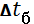 Если , то с точностью до 2% средний температурный напор вычисляется по формуле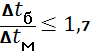 .Для прямотока всегда , а . Для противотока ,  или наоборот , .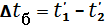 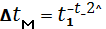 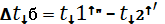 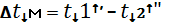 При прямотоке конечная температура  нагреваемого теплоносителя не может быть больше конечной температуры  греющего теплоносителя, то есть всегда . Противоток свободен от этого ограничения и здесь, как правило, . В этом состоит одно из преимуществ противоточной схемы движения. Как правило, при противотоке средний температурный напор больше по сравнению с прямотоком, то есть , что позволяет иметь меньшую площадь поверхности теплообмена аппарата. 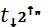 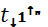 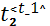 Постановка задачиТечение холодной воды t1 = 4 + 0,5N C сквозь пакет трубок, по которым движется горячая вода t2 = 80 + N C. Отношение проходного сечения трубок горячей среды к полному сечению теплообменника 0,7. Скорость горячей и холодной среды  = 0,7 м/с.МоделированиеЗагрузите FlowVision.Выберите файл D:\Samples\Geom\Porous.wrl.Выберите Модель  Пористая среда, отметьте уравнение Навье−Стокса, уравнение переноса энергии, уравнения переноса турбулентных функций, уравнение теплопроводности для каркаса.Задайте Начальные значения: температура = t1, пульсации  0,03, масштаб турбулентности  0,01; температура каркаса = t2.Параметры модели: Пористость, Пористость = 0,7; Каркас, Плотность = 1000 кг/м3, Коэф. теплоотдачи = 27600 Вт/(м2К),         Коэф. теплоемкости = 4170 Дж/(кгК); Теплопроводн. каркаса: L_11 = 0,0068 Вт/(мК), L_22 = 0,68 Вт/(мК), L_33 = 0,0068 Вт/(мК); Скорость теплоносителя: yСкорость = ± м/с.Задайте свойства среды: Вещество0 для воды.Перегруппируйте геометрию: Угол перегруппировки = 50.Задайте Общие параметры, шаги: неявная схема, КФЛ = 500.Задайте Граничные условия.Граница 0: тип − Стенка; Температура, Тип граничного условия = Нулевой поток; Скорость, Тип граничного условия = Стенка, логарифмический закон, Шероховатость = 0; Температура каркаса, Тип граничного условия = Нулевой поток.Граница 1: тип – Стенка; Температура, Тип граничного условия = Нулевой поток; Скорость, Тип граничного условия = Стенка, логарифмический закон, Шероховатость = 0; Температура каркаса, Тип граничного условия = Значение на стенке = t2.Граница 2: тип − Вход/Выход; Температура, Тип граничного условия = Значение на стенке, Значение на стенке = t1; Скорость, Тип граничного условия  = Нормальная массовая скорость = ; ТурбЭнергия, Тип граничного условия = Пульсация, Пульсация = 0,03; ТурбДиссипация, Тип граничного условия = Масштаб турбулентности, Масштаб = 0,01. Граница 3: тип Свободный выход; Температура, Тип граничного условия = Нулевой поток; Скорость, Тип граничного условия  = Нулевое давление/Выход.Откройте папку Геометрия, задайте граничные условия.Задание начальной расчетной сетки. Введите количество сеточных интервалов 18, 38, 18 для каждой из оси (X, Y, Z). Задание фильтра сопротивления: нажмите правой кнопкой мыши на папке Фильтры и выберите в контекстном меню Создать; выберите Объект = Все пространство выберите Тип = Анизотропное сопротивление с источником тепла; задайте следующие параметры сопротивления на закладке D&E: Е11 = 0,16, Е22 = 0,02, Е33 = 0,16.Выполнить предварительный и окончательный расчет задачи.Представление и анализ результатовСоздайте Заливку по Температуре и Заливку по Температуре Каркаса.Определите температуру на выходе горячего и холодного теплоносителя для прямоточной и противоточной схем движения теплоносителей. Рассчитайте коэффициент теплопередачи для прямоточной и противоточной схемы движения теплоносителей.